實踐大學105學年度台北校本部新生入學說明會及校園參觀活動歡迎您們！大一新生！經過多年的努力，大家辛苦了，恭喜您考上實踐大學！ 接下來的四年，準備享受多采多姿的大學生活吧！為讓新生及家長認識大學校園生活，特別安排【新生入學說明會活動】：活動日期：105年8月13、14日（六、日）8/13(六) 台北場
時間：09:00~12:00(上午場)、13:00~17:00(下午場)
地點：台北校本部 N棟B2國際會議廳   (台北市中山區大直街70號)◎備註：台北場次分為上午場及下午場，上午場是管理學院，下午場是民生學院及設計學院。當日於上午場及下午場結束後將會有現場校園導覽及開放宿舍、圖書館參觀。8/14(日) 高雄場
時間：13:00~16:00
地點：高雄城區部9樓階梯教室    (高雄市苓雅區苓南路2號)◎備註：高雄場次是特地為就讀台北校本部的中南部地區新生所開設的。報名網址：http://goo.gl/forms/X82pN4lLST

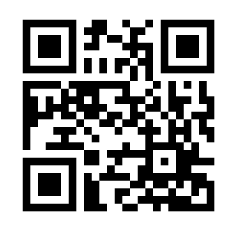 2016/08/13(週六) 105學年度新生入學說明會（台北場）議程－民生、設計學院（下午）註1：校園導覽：16:00，設計學院NB中庭集合，民生學院圖書館1樓川堂集合註2：宿舍開放參觀時間：16:00~17:00為讓新生及家長認識實踐校園，特別安排【新生及家長校園參觀活動】：活動日期：105年8月20、21日（六、日）現場諮詢：09:00~16:00校園導覽：09:00   09:30   10:00   10:30   11:00   11:30      13:00   13:30   14:00   14:30   15:00   15:30      集合地點：A棟（東閔紀念大樓）1樓106、107教室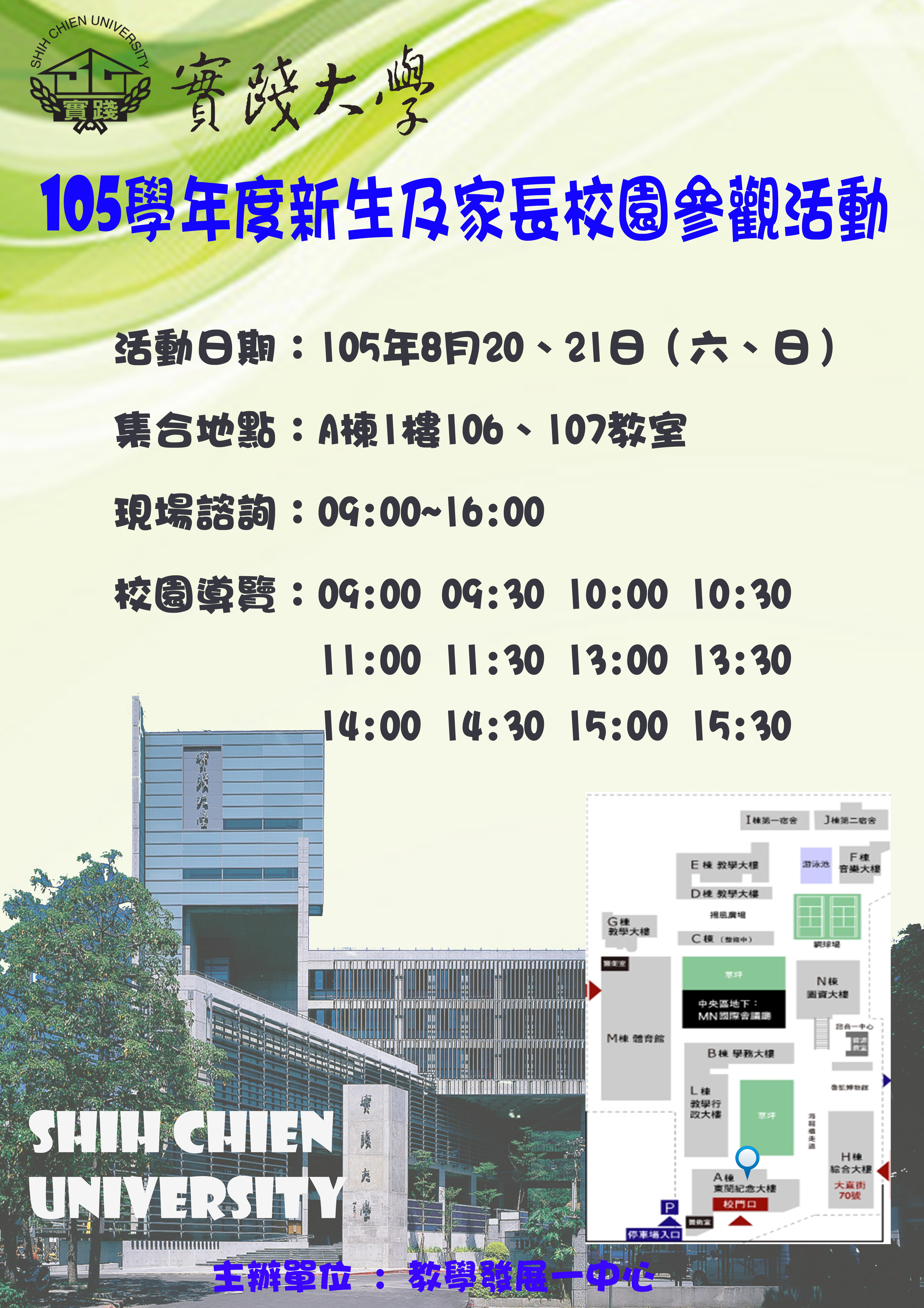 如有疑問，請電洽教學發展中心 (02)2538-1111分機2615~2618周小姐時間議程議程議程議程主講人主講人主講人主講人主講人13:00~13:30新生及家長報到新生及家長報到新生及家長報到新生及家長報到13:30~13:35校長致歡迎詞校長致歡迎詞校長致歡迎詞校長致歡迎詞陳振貴 校長陳振貴 校長陳振貴 校長陳振貴 校長陳振貴 校長13:35~13:50實踐大學影片簡介實踐大學影片簡介實踐大學影片簡介實踐大學影片簡介教學發展中心教學發展中心教學發展中心教學發展中心教學發展中心13:50~14:00實踐生活介紹實踐生活介紹實踐生活介紹實踐生活介紹學生事務處生輔組學生事務處生輔組學生事務處生輔組學生事務處生輔組學生事務處生輔組14:00~14:10學生宿舍申請簡介學生宿舍申請簡介學生宿舍申請簡介學生宿舍申請簡介學生事務處軍訓室學生事務處軍訓室學生事務處軍訓室學生事務處軍訓室學生事務處軍訓室14:10~14:20國際交換與雙聯學制介紹國際交換與雙聯學制介紹國際交換與雙聯學制介紹國際交換與雙聯學制介紹國際事務處國際事務處國際事務處國際事務處國際事務處14:20~14:25院長致歡迎詞院長致歡迎詞院長致歡迎詞院長致歡迎詞設計學院民生學院設計學院民生學院設計學院民生學院設計學院民生學院設計學院民生學院14:25~14:40學生成長心得分享
(設計學院、民生學院各1~2名學生進行分享)學生成長心得分享
(設計學院、民生學院各1~2名學生進行分享)學生成長心得分享
(設計學院、民生學院各1~2名學生進行分享)學生成長心得分享
(設計學院、民生學院各1~2名學生進行分享)設計學院民生學院設計學院民生學院設計學院民生學院設計學院民生學院設計學院民生學院14:40~15:00意見交流Q&A意見交流Q&A意見交流Q&A意見交流Q&A教發中心教發中心教發中心教發中心教發中心15:00~16:00由各院系進行個別說明會由各院系進行個別說明會由各院系進行個別說明會由各院系進行個別說明會由各院系進行個別說明會由各院系進行個別說明會由各院系進行個別說明會由各院系進行個別說明會由各院系進行個別說明會15:00~16:00設計學院設計學院設計學院設計學院民生學院民生學院民生學院民生學院民生學院15:00~16:00工設建築媒傳服設餐管社工音樂家兒食保15:00~16:00NB202NB203NB204NB205D104D102F201C棟1樓民生講堂E401